LPS Mathematics:  Year 7 Unit 3 – Proportional Reasoning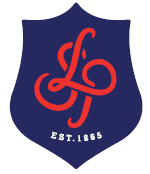 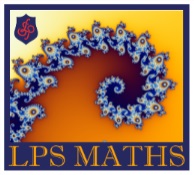        Enquiry Question: What mathematical magic is there in Harry Potter?   Enquiry Question: What mathematical magic is there in Harry Potter?  Date:                                                    New Thoughts:  …………………………………………………………………………………………………………………………………………………………………………………………………………………………………………………………………………………………………………………………………………………………………Date:                           Final Thoughts:  ………………………………………………………………………………………………………………………………………………………………………………………………………………………………………………………………………………………………………………………………………………………………………………………………………………………………………………………………………………………………………………………………………………………………………………………………………………………Key Topics and Learning Sequence Key Topics and Learning Sequence Key Topics and Learning Sequence Key Topics and Learning Sequence Key Topics and Learning Sequence Key Topics and Learning Sequence = First Steps     = Moving On     = Moving On         = Stretch         = Stretch             = Challenge 1. Multiplicative RelationshipsYou can use repeated addition when a multiplicative relationship exists Justify when a multiplicative relationship exists   Understand that any two numbers can be expressed as multiples of each other. Use and apply a multiplicative relationship. 2. Using the Grid/number linesPut information into the grid correctly from contextUse the grid/number lines to work out missing quantitiesDraw and complete your own grid/number line to represent a problem     3. MultipliersFind and apply a multiplier of 2 and ½ Find and apply any integer multiplierFind and apply a decimal multiplier   Find and apply a fractional multiplier    3. MultipliersFind and apply a multiplier of 2 and ½ Find and apply any integer multiplierFind and apply a decimal multiplier   Find and apply a fractional multiplier   4. Problem Solving with geometryConvert between units (simple)Find dimensions of an enlarged shape using proportional reasoning  Find the area of a shape, given a scale factor  Find the volume of a shape given a scale factor and understand the relation between linear, area and volume scale factors 4. Problem Solving with geometryConvert between units (simple)Find dimensions of an enlarged shape using proportional reasoning  Find the area of a shape, given a scale factor  Find the volume of a shape given a scale factor and understand the relation between linear, area and volume scale factors How does this unit fit into your mathematical learning journey?How does this unit fit into your mathematical learning journey?How does this unit fit into your mathematical learning journey?Further Exploration, Enrichment and Cultural CapitalFurther Exploration, Enrichment and Cultural CapitalFurther Exploration, Enrichment and Cultural CapitalYou probably apply proportion and scaling in your day to day life without realising it, i.e. when following a pancake recipe.In this unit we will explore the importance of multiplicative relationships that will help us deepen our understanding of Ratios, which you will be introduced to later in Year 7 and developed further in Year 8 with measuring the world and 9 in with further ratio and similarity unitsYou probably apply proportion and scaling in your day to day life without realising it, i.e. when following a pancake recipe.In this unit we will explore the importance of multiplicative relationships that will help us deepen our understanding of Ratios, which you will be introduced to later in Year 7 and developed further in Year 8 with measuring the world and 9 in with further ratio and similarity unitsYou probably apply proportion and scaling in your day to day life without realising it, i.e. when following a pancake recipe.In this unit we will explore the importance of multiplicative relationships that will help us deepen our understanding of Ratios, which you will be introduced to later in Year 7 and developed further in Year 8 with measuring the world and 9 in with further ratio and similarity unitsReading: Read the Harry Potter novels. Start with Harry Potter and the Philosopher’s Stone and go from there! Enrichment: Check out the Lego sculptures of many animals and attractions in Legoland. Be a builder too by building your own models of big builds, on a small scale, using the idea of Proportion. https://www.legoland.co.ukReading: Read the Harry Potter novels. Start with Harry Potter and the Philosopher’s Stone and go from there! Enrichment: Check out the Lego sculptures of many animals and attractions in Legoland. Be a builder too by building your own models of big builds, on a small scale, using the idea of Proportion. https://www.legoland.co.ukReading: Read the Harry Potter novels. Start with Harry Potter and the Philosopher’s Stone and go from there! Enrichment: Check out the Lego sculptures of many animals and attractions in Legoland. Be a builder too by building your own models of big builds, on a small scale, using the idea of Proportion. https://www.legoland.co.uk